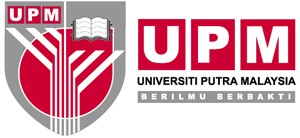 OPERASI PERKHIDMATAN SOKONGANHOSPITAL PENGAJAR UPMOPERASI PERKHIDMATAN SOKONGANHOSPITAL PENGAJAR UPMOPERASI PERKHIDMATAN SOKONGANHOSPITAL PENGAJAR UPMBORANG PENGENDALIAN JANIN/ANGGOTA BADANA. MAKLUMAT JANIN/ANGGOTA BADANNAMA JANIN/ PESAKIT :   NO. DAFTAR HOSPITAL :TARIKH/MASA DFTAR MASUK UNIT MOTUARI :KES PENYAKIT BERJANGKIT/BIOHAZARD : YA/TIDAKPEJABAT KESIHATAN DAERAH TELAH DIMAKLUMKAN UNTUK KES PENYAKIT BERJANGKIT : YA / TIDAKB. PENGECAMAN DAN PENYERAHANC. PENYERAHAN DIAKUKAN OLEH PPP           IBU JARI KIRI                            IBU JARI KANANNO. BORANG JPN.LM02 (PIN1/11):PUNCA KEMATIAN/PEMBEDAHAN: CAP RASMI DAN TANDATANGAN PPP UNIT MOTUARI           IBU JARI KIRI                            IBU JARI KANANNO. BORANG JPN.LM02 (PIN1/11):PUNCA KEMATIAN/PEMBEDAHAN: D: KENDERAAN MAYAT           IBU JARI KIRI                            IBU JARI KANANNO. BORANG JPN.LM02 (PIN1/11):PUNCA KEMATIAN/PEMBEDAHAN: NO. KENDERAAN :NAMA PEMANDU :NO. KAD PENGENALAN :NO. TELEFON :TEMPAT DI TUJU (ALAMAT PENUH):TANDATANGAN PEMANDU :           IBU JARI KIRI                            IBU JARI KANANNO. BORANG JPN.LM02 (PIN1/11):PUNCA KEMATIAN/PEMBEDAHAN: NOTA           IBU JARI KIRI                            IBU JARI KANANNO. BORANG JPN.LM02 (PIN1/11):PUNCA KEMATIAN/PEMBEDAHAN: SALINAN DOKUMEN BERIKUT PERLU DILAMPIRKANKAD PENGENALAN/PASPORT IBU KEPADA JANIN/PESAKITKAD PENGENALAN/PASPORT WARIS/JANINBORANG JPN.LM02 (PIN1/11)